LAMPIRAN 1PS-12(1) (24-09-21)LAMPIRAN 2PS-12(2) (24-09-21)LAMPIRAN 3PS-12(3) (24-09-21)LAMPIRAN 4* Sila gunakan helaian tambahan jika ruangan yang disediakan tidak mencukupiPS-12(4) (24-09-21)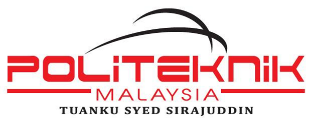 BORANG PEMBAIKAN LUAR(Diisi dalam 2 salinan)BAHAGIAN A : PENYERAHAN PERALATAN KEPADA PEMBEKALBAHAGIAN A : PENYERAHAN PERALATAN KEPADA PEMBEKALNo. Rujukan:No. Siri:Model:Jenis:Nama Pembekal:Tarikh Serahan:Tandatangan & Cop NamaWakil PembekalTandatangan & Cop NamaJTKTandatangan & Cop NamaPTM / PPTMBAHAGIAN B: PENERIMAAN PERALATAN DARIPADA PEMBEKALBAHAGIAN B: PENERIMAAN PERALATAN DARIPADA PEMBEKALTarikh Terimaan:Catatan:Tandatangan & Cop NamaWakil PembekalTandatangan & Cop NamaJTKTandatangan & Cop NamaPTM / PPTMLAPORAN PEMBAIKAN KEROSAKANOLEH PEMBEKAL(Diisi oleh Pembekal)BAHAGIAN A : MAKLUMAT PERALATANBAHAGIAN A : MAKLUMAT PERALATANNo. Rujukan:No. Siri:BAHAGIAN B : LAPORAN TINDAKAN PEMBAIKANBAHAGIAN B : LAPORAN TINDAKAN PEMBAIKANBAHAGIAN C : CADANGANBAHAGIAN C : CADANGANTandatangan & Cop NamaWakil PembekalTandatangan & Cop NamaJTKTandatangan & Cop NamaPTM / PPTMTarikh :Tarikh :Tarikh :LAPORAN PERALATAN YANGTIDAK EKONOMI UNTUK DIBAIKI(Diisi dalam 2 salinan)BAHAGIAN A : MAKLUMAT PERALATANBAHAGIAN A : MAKLUMAT PERALATANNo. Rujukan:No. Siri:Model:Jenis:Nama Pembekal:No. Pesanan Kerajaan:Tarikh Pesanan Kerajaan:Harga Asal:BAHAGIAN B : ULASAN JTK / PEMBEKALBAHAGIAN B : ULASAN JTK / PEMBEKALBAHAGIAN B : ULASAN JTK / PEMBEKALBAHAGIAN B : ULASAN JTK / PEMBEKALNama :Ulasan :Ulasan :Tandatangan & Cop NamaJTK / Wakil PembekalTarikh :BAHAGIAN C : ULASAN PTM / PPTMBAHAGIAN C : ULASAN PTM / PPTMBAHAGIAN C : ULASAN PTM / PPTMUlasan :Tandatangan & Cop NamaPTM / PPTMTarikh :LAPORAN PENYELENGGARAAN PENCEGAHAN PERKAKASAN KOMPUTER DAN SISTEM RANGKAIANJabatan / Unit :JENIS PERALATANBILANGANKomputer PentadbiranKomputer MakmalMakmal / Bilik :PencetakServerUPSTarikh :Lain-lain :BIL.BUTIRAN PENYELENGGARAANSTATUSTandatangan & Cop NamaWakil Jabatan / UnitTandatangan & Cop NamaJTKTandatangan & Cop NamaPTM / PPTM